
(Enter Your Proposal Project Name Here)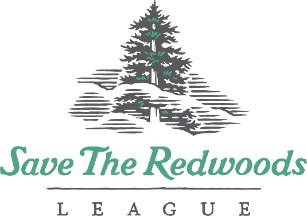 2023 Pre-ProposalAdditional Collaborators:Is this proposal a continuation of a project previously funded by Save the Redwoods League? Template instructions:Delete italicized instructions throughout the document, leaving only the outline headings and your text. Please do not use italics for your text.Use Calibri, size 11 font and formatting provided; pre-proposals can not exceed 2 pages excluding the reference page and any references or CVs.File must be re-named, substituting the PI last name and one to two keywords. Pre-Proposals should be sent as a PDF to science@savetheredwoods.org by October 17th, 2023.Pre-Proposals that fail to follow these instructions in full may not be reviewed (e.g., “PreProposal_Smith_BurritosSalsa_2023.pdf”).If your proposal is selected, the grant agreement must be finalized using the League Grant Agreement Form. Edits to the League Grant Agreement Form are not allowed. Any questions or requests must be received before proposal submission.All grant agreements must be processed and finalized by July of the following year. If grant agreements are not finalized by July, grant agreements and awards will be terminated.We only accept applications from nonprofit 501(c) organizations that focus on research and education (this includes researchers from universities and public agencies) as described in 26 USC Section 170(b) (1) (A) [other than clauses (vii) and (viii)] AND from federally or state recognized Indigenous, Native, and Tribal nations and communities (on the condition that the research is solely for educational and/or charitable purposes).Research questionsPlease list core research questions addressed by the proposal in bulleted format.Purpose and NeedPlease use this introduction section to describe the purpose and need for the research, including what is known and where the data gaps are. MethodsPlease describe the intended research methods to address your research questions. Relevance to ConservationDiscretely describe the relevance of the research to conservation and forest stewardship in a short paragraph. How can the League use this information to be better forest stewards?Contributions to Diversity, Equity, and inclusionPlease briefly state how support for the proposed project may contribute to diversity, equity, inclusion, justice, and/or belonging in redwood research. Provide any details on how your lab or work group integrates these values, particularly if the proposed project may have limited opportunities to directly impact diversity, equity and inclusion.DeliverablesPlease list all deliverables proposed for the grant award. Examples include a peer-reviewed manuscript (strongly preferred), outreach events such as field tours with forest managers about results, presentations, etc. At minimum annual progress reports will be due on November 1st of each year, and a final report is required. For both types of reports you must use the League template. Add a narrative describing delivered products in more detail, if needed. Please also describe how these funds will be used as start up or catalyst funds and how they will help secure future funding and/or support for this work.ReferencesReferences will not count towards the 2 page limit.CV’sPlease attach PI and Co-PI CV’s to the end of the proposal.Project start date:  Project end date:Funds requested:Primary investigator:Position/Title:Mailing Address:Telephone:Email address:Institution:Grant Admin Contact:Co-investigator:Position/Title:Mailing Address:Telephone:Email address:Institution:NameTitle and Affiliation  No  YesIf yes, please list grant # and title:DeliverablePlanned Completion Date